Белорусский государственный технологический университетОтдел воспитательной работы с молодежьюПсихология в притчеСто дней беднякаОдна прекрасная принцесса искала себе жениха. Доблестные и богатые претенденты съезжались со всех сторон с великолепными подарками в надежде завоевать внимание принцессы. Кто-то приносил в дар украшения, драгоценности, золото, кто-то дарил земли и армии воинов. Среди кандидатов был один бедный юноша, у которого из богатств были только его любовь и настойчивость. Когда подошла его очередь говорить, он сказал:- Принцесса! Я люблю тебя всю жизнь. Так как я беден и не имею богатств, чтобы бросить их к твоим ногам, я готов принести в жертву себя в доказательство своей любви. Сто дней и ночей я просижу под твоим окном без еды и питья в одежде, которая сейчас на мне и под дождем, который мне даст живительную влагу. Это будет моим подарком тебе.Принцесса, тронутая словами юноши, решила согласиться:- Я дам тебе шанс. Если выдержишь то, что пообещал, возьмешь меня в жены.ТАК НАЧАЛСЯ ОТСЧЕТ ВРЕМЕНИ. Проходили часы, дни. Юноша сидел под дворцовым окном, выдерживая испытание солнцем, ветром, снегом, ледяными ночами, устремив взор на балкон своей любимой, исполняя обещание. Иногда занавес приоткрывалась и на балконе показывалась принцесса.Все шло хорошо, многие заключили пари, а некоторые готовились уже к празднованию.Когда наступил девяносто девятый день, жители царства вышли поддержать своего будущего правителя. Все радовались и плясали, но когда оставался всего лишь один час до истечения срока, юноша, под удивленными взглядами смотрителей и принцессы, встал и без объяснений медленно удалился с места, где провел девяносто девять дней и двадцать три часа.Спустя несколько дней пути, его догнал один мальчуган и спросил у юноши:- Что с тобой случилось? Ты же был в одном шаге до достижения цели! Почему ты потерял этот шанс, почему ушел?Скрывая волнения и слезы, бедный юноша тихо ответил:- Принцесса не сократила мне ни одного дня, даже ни одного часа страданий. Она смотрела, как я мучаюсь. И ничем не облегчила моего обета. Она не заслуживает моей любви.Когда мы готовы предложить лучшее, что есть в нас самих, как доказательство своих чувств, не боясь осуждения, насмешек, трудностей, - мы заслуживаем хотя бы одобрения или поддержки. И стоит ли нашей любви тот, кто равнодушен к нам?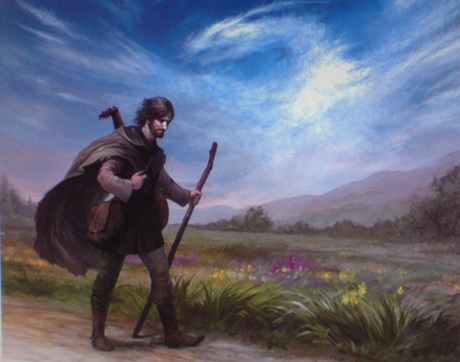 Ваш педагог-психологЕлена Викторовна Шурпач   8 029 262 51 01